PROPÓSITO DEL PERIODO: Reconocer la importancia del hecho religioso en el marco de la Constitución Política de Colombia como factor de participación y construcción del bien común.ActividadesActividad 1: Leer atentamente:Actividad 2: Escriba en su cuaderno la nota que crea conveniente para su autoevaluación en Educación Religiosa Escolar para este período académico.Actividad 3: Complete en su cuaderno la siguiente tabla para evaluar la clase:SEDE: CENTRALSEDE: CENTRALSEDE: CENTRALJORNADA: MAÑANAJORNADA: MAÑANAPERIODO: I      PERIODO: I      PERIODO: I      ÁREA/O ASIGNATURA: Educación Religiosa EscolarÁREA/O ASIGNATURA: Educación Religiosa EscolarÁREA/O ASIGNATURA: Educación Religiosa EscolarÁREA/O ASIGNATURA: Educación Religiosa EscolarÁREA/O ASIGNATURA: Educación Religiosa EscolarCURSO: __11º.____CURSO: __11º.____CURSO: __11º.____GUÍA DE CLASE       GUÍA EVALUATIVA         GUÍA EVALUATIVA  ACTIVIDADES ACTIVIDADES DE APOYOCOMPETENCIAS: Analiza la realidad económica, social, cultural, civil y política del país a la luz del hecho religioso.Reflexiona sobre el proyecto de vida personal en función de las dimensiones de formación integral: espiritual, personal, socio familiar, proyectiva.PREGUNTA ORIENTADORA: ¿Cuál debe ser la participación del estudiante en la construcción de sociedad?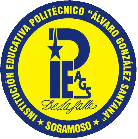 INSTITUCIÓN EDUCATIVA POLITÉCNICO ÁLVARO GONZÁLEZ SANTANADirigida por los Hermanos De La SalleRUBRICA PARA AUTOEVALUACIÓN DE ESTUDIANTESINSTITUCIÓN EDUCATIVA POLITÉCNICO ÁLVARO GONZÁLEZ SANTANADirigida por los Hermanos De La SalleRUBRICA PARA AUTOEVALUACIÓN DE ESTUDIANTESINSTITUCIÓN EDUCATIVA POLITÉCNICO ÁLVARO GONZÁLEZ SANTANADirigida por los Hermanos De La SalleRUBRICA PARA AUTOEVALUACIÓN DE ESTUDIANTESINSTITUCIÓN EDUCATIVA POLITÉCNICO ÁLVARO GONZÁLEZ SANTANADirigida por los Hermanos De La SalleRUBRICA PARA AUTOEVALUACIÓN DE ESTUDIANTESINSTITUCIÓN EDUCATIVA POLITÉCNICO ÁLVARO GONZÁLEZ SANTANADirigida por los Hermanos De La SalleRUBRICA PARA AUTOEVALUACIÓN DE ESTUDIANTES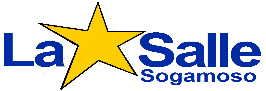 CRITERIOSCRITERIOS5432-12-1TOTALTOTALASISTENCIA Y PUNTUALIDADASISTENCIA Y PUNTUALIDADMi asistencia a clases fue perfecta. No falté por ningún motivo.En algunas ocasiones no llegué a tiempo pero presenté justificación.Falté a clases en algunas ocasiones pero no presenté justificación.Presenté más de tres inasistencias sin justificaciones y algunas de ellas fueron evasiones de clase.Presenté más de tres inasistencias sin justificaciones y algunas de ellas fueron evasiones de clase.PRESENTACIÓN PERSONALPRESENTACIÓN PERSONALSiempre hice uso de mi uniforme con limpieza y pulcritud.La mayoría de veces utilicé mi uniforme con limpieza y pulcritud.Algunas veces me llamaron la atención por el uso del uniforme.Constantemente me llaman la atención por el uso no adecuado del uniforme.Constantemente me llaman la atención por el uso no adecuado del uniforme.CONVIVENCIACONVIVENCIAMe destaco por respetar a profesores, compañeros y demás personal de la institución.Casi siempre fui respetuoso(a) con docentes, compañeros y demás personal de la institución.Algunas veces me llamaron la atención por no dirigirme con respeto a docentes, compañeros y personal de la institución.Constantemente me llaman la atención por faltar al respeto a docentes, compañeros y personal de la institución.Constantemente me llaman la atención por faltar al respeto a docentes, compañeros y personal de la institución.PARTICIPACIÓNPARTICIPACIÓNSoy activo(a) en clase y trabajos grupales. Aporto mi punto de vista y respeto el de los demás.Participo en clase solo si el profesor y/o mis compañeros me exigen hacerlo.Algunas veces participo en clase por exigencia de mis compañeros y copio los trabajos que ellos hacen.No participo en trabajos grupales, espero a que mis compañeros me incluyan.No participo en trabajos grupales, espero a que mis compañeros me incluyan.RESPETO A Sí MISMORESPETO A Sí MISMOSiempre estoy aseado, traigo el uniforme que corresponde y lo porto con decoro. Soy cuidadoso conmigo mismo. Casi siempre estoy aseado, traigo el uniforme que corresponde y lo porto con decoro. Casi siempre soy cuidadoso conmigo mismo.Pocas veces estoy aseado, traigo el uniforme que corresponde y lo porto con decoro. Pocas veces soy cuidadoso conmigo mismo. Mantengo mal presentado, y repetidas veces traigo el uniforme que no corresponde.  Soy descuidado conmigo mismo.Mantengo mal presentado, y repetidas veces traigo el uniforme que no corresponde.  Soy descuidado conmigo mismo.CUIDADO DEL ENTORNOCUIDADO DEL ENTORNOSoy responsable con el cuidado de mi entorno. Evito arrojar basuras y colaboro con la recolección de las mismas.Cuido el pupitre que se me asignó en el salón de clases.La mayoría de veces soy responsable con el cuidado de mi entorno. Evito arrojar basuras y colaboro con la recolección de las mismas. Evito rayar mi pupitre.Algunas veces soy responsable con el cuidado de mi entorno. Evito arrojar basuras y rayar mi pupitre.Constantemente me llaman la atención porque arrojo basuras, rayo mi pupitre y cuido muy poco mi entorno.Constantemente me llaman la atención porque arrojo basuras, rayo mi pupitre y cuido muy poco mi entorno.PRESENTACION DE TRABAJOS Y TAREASPRESENTACION DE TRABAJOS Y TAREASRealicé todas las tareas y trabajos asignados y los entregué oportunamente.La mayoría de veces realicé mis tareas y trabajos y los entregué oportunamente.Algunas veces realicé mis tareas y trabajos e hice entrega oportuna de ellos.Constantemente me llaman la atención por el incumplimiento en la entrega y presentación de trabajos y tareas.Constantemente me llaman la atención por el incumplimiento en la entrega y presentación de trabajos y tareas.PROMEDIO TOTALPROMEDIO TOTALPROMEDIO TOTALPROMEDIO TOTALPROMEDIO TOTALPROMEDIO TOTALPROMEDIO TOTALAspectos positivos de la clase:Aspectos negativos de la clase:¿Qué temas le gustaría trabajar el otro período?Si usted fuera el profesor ¿qué haría?